Crna Gora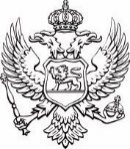 Ministarstvo poljoprivrede,šumarstva i vodoprivredeSpisak državnih službenika, sa njihovim službeničkim zvanjima Avgust 2021. godine     16002 – Poljoprivreda      16004 – Ribarstvo2.                  16005 – Šumarstvo i lov               16006 – Vodoprivreda3.4.                  16007 – Agencija za plaćanje                                              5.6.                   16003 – Ruralni razvojR.br.Ime i prezimeZvanje1Krstić MarijaSamostalna savjetnica I2Čekić MerisaSamostalna savjetnica I3Šutović DraganaSamostalna savjetnica I4Terzić AmraNačelnica 5Rakočević AndrijanaNačelnica6Bošković DubravkaSamostalna savjetnica I7Djalović VukajloInspektor III8Ristić BogdanInspektor I9Osmančević RasimInspektor I10Čamdžić MileInspektor I11Medjedović DragojeInspektor I12Bogavac RankoNačelnik13Dašić ZoranInspektor I14Kovačević StanimirSamostalni savjetnik I15Božović NatašaSamostalna savjetnica IR.br.Ime i prezimeZvanje1Frljučkić DenizSavjetnik I2Krasić MilenaNačelnica3Kosić NadaNačelnica4Bajčeta NikolSamostalna savjetnica I5Tapušković MiomirInspektor I6Bubonja LjiljanaInspektor I7Vujović IgorSamostalni savjetnik I8Divanović MilicaSamostalna savjetnica I9Knežević IvanInspektor III1Kankaraš RankoNačelnik2Janković MilošNačelnik3Pejović SrdjanSamostalni savjetnik I4Tmušić NovicaNačelnik5Đalović GoranNačelnik6Dragaš Petrović SanjaSamostalna savjetnica IR.br.Ime i prezimeZvanje1Đuranović ZoricaNačelnica2Đukić DraganaNačelnica3Maraš MilicaSamostalna savjetnica I16001 – Administracija1Racković MirjanaNačelnica2Lakić DjurdjicaSamostalna referentkinja3Maraš LidijaSamostalna referentkinja4Raičković SenkaSamostalna referentkinja5Milačić SvetlanaSamostalna referentkinja6Milačić VidosavaNačelnica7Petrović SloboSamostalni referent8Petrović LjiljanaSamostalna referentkinja9Lapčević KristinaSamostalna savjetnica I10Vukašević MajaSamostalna savjetnica I11Vujić MarinaRukovodilac odjeljenja12Nišavić RahelaSamostalna savjetnica I13Pajović DraganaSamostalna sajvetnica I 14Spahić MirsadNačelnik15Pavićević AnaRukovodilac odjeljenja16Lubarda MarkoSamostalni savjetnik I17Leković MilanSamostalni savjetnik I18Ćetković BrankoSamostalni savjetnik I19Bubanja MiraSamostalna savjetnica I20Bubanja SvetlanaSamostalna savjetnica I21Giljen BrankaSamostalna savjetnica I22Grozdanić RajkoSamostalni savjetnik I23Kukalj DarinkaSamostalna savjetnica I24Jauković IvanSaradnik III25Jočić IvonaSamostalna savjetnica I26Kalač ArminSamostalni savjetnik III27Kontić SlavicaSamostalna savjetnica I28Marić MilevaSamostalna savjetnica I29Nikolić BrankaSamostalna savjetnica I30Pajović LjiljanaSamostalna savjetnica I31Popović VladimirSamostalni savjetnik I32Radunović DraganaNačelnica33Stanišić BojanaSamostalna savjetnica I34Stanišić VukotaSamostalni savjetnik I35Tončić VesnaSamostalna savjetnica I36Vuksanović MilošSamostalni savjetnik I37Zuber DanijelaSamostalna savjetnica I38Đekić ZoranSamostalni savjetnik II39Andrijašević GoranSamostalni referent40Babović GojkoSamostalni savjetnik I41Baćović SonjaSamostalna savjetnica I42Bijelić SretenSamostalni savjetnik I43Bogavac MiodragSamostalni savjetnik I44Čurović VujadinSamostalni referent45Jočić DragomirSamostalni savjetnik I46Kuveljić MomčiloSamostalni savjetnik I47Martić LjiljanaSamostalna savjetnica I48Mugoša PetarSamostalni referent49Pejović OlegSamostalni savjetnik III50Petrović SanjaSamostalna savjetnica I51Rabrenović VeliborSamostalni savjetnik I52Raičević DuškoSamostalni referent53Terzić MilkaSamostalna savjetnica I54Terzić SretenSamostalni savjetnik I55Zindović VitomirSamostalni savjetnik I56Zonjić MarkoSamostalni savjetnik II57Ćorović SonjaSamostalna savjetnica I58Popović JelenaSamostalna savjetnica III59Dukić VučetaSamostalni savjetnik I60Labović NikolaSamostalni savjetnik I61Medenica-Mišović NikolinaStarija unutrašnja revizorka62Marković ZoricaSamostalna referentkinja63Kujović JelenaUnutrašnja revizorka64Ostojić SnežanaSamostalna savjetnica I65Žugić ĐuroPravo na naknadu66Kandić Perović DraganaNačelnica1Pajović DarkaNačelnica 2Radunović MarijaNačelnica 3Stojković VesnaŠefica odsjeka4Mišković LidijaSamostalna savjetnica I5Pajović NemanjaŠef odsjeka za kontrolu6Perišić DaliaŠefica odsjeka za aut.plać.7Skenderović EnisaSamostalna savjetnica I8Vukotić MilenaNačelnica 9Novaković NelaSamostalna referentkinja10Korović VesnaNačelnica11Milatović DankaSamostalna savjetnica I12Grujić MarijaSamostalna savjetnica II13Ćorović SanelaSamostalna savjetnica I14Fatić OliveraSamostalna savjetnica I15Šarac BrankoNačelnik16Dujović GordanaŠefica odsjeka za oglašav.17Sekulić MilicaSamostalna savjetnica I18Pejović MarkoSamostalni savjetnik I19Dujović DuškoŠef odsjeka za kont.na ter.20Mučalica ZoranŠef odsjeka za registre21Pejović MajaŠefica odsjeka za analize22Vojvodić SladjanaSamostalna savjetnica II23Lješević AnaŠefica odsjeka za računov.24Grba SretenNačelnik25Jovanović VesnaSamostalna savjetnica I26Ivanović SandraSamostalna savjetnica I27Kalač DžemilNačelnik28Nikolić MiljanSamostalni referent29Radović AleksandraSamostalna savjetnica II30Đukić BojanSamostalni savjetnik I31Zeković IgorSamostalni savjetnik III32Stijepović Aleksić DijanaSamostalna savjetnica I33Kuč BojanaSamostalna savjetnica II34Ćetković JelenaSamostalna savjetnica I35Pavićević Aleksandra SašaSamostalna savjetnica II36Đurović RadošSamostalni savjetnik I37Bećirović ŽeljkoSamostalni savjetnik I38Pavićević AndrijaSamostalni savjetnik II39Šturanović VanjaSamostalna savjetnica I40Nikolić TomašSamostalni savjetnik III41Planinić MiloSamostalni savjetnik II42Vuković IvanaSamostalna savjetnica II43Draganić JovanaSamostalna savjetnica II44Jevtić VladimirŠef odsjeka za izvrš.plać.45Đukanović AnaSamostalna savjetnica II46Grba IvanaSamostalna savjetnica III47Šušić VeljkoViši savjetnik III48Kuč SandraViša savjetnica III49Bulajić SanjaViša savjetnica III50Mahmutović EditaSamostalna savjetnica III51Adžić MarkoSamostalnI savjetnik II52Jakić MarkoViši savjetnik III53Turčinović Čurović BiljanaViša savjetnica III54Petričević MatijaViši savjetnik III55Đokić IrenaSamostalna savjetnica II56Lazarević VukViši savjetnik III57Peruničić MilicaSamostalna savjetnica III58Kovačević IrenaSamostalna savjetnica I59Nenadić MiroslavaSamostalna savjetnica II60Pavićević AleksandraSamostalna referentkinja61Burzan DraganaSamostalna savjetnica III62Smolović DanijelaViša savjetnica III63Sekulić IvanaViša savjetnica III64Pejović MilicaSamostalna savjetnica III65Raičević AnđelaViša savjetnica III1Irić ZoranNačelnik2Gjokaj EnisSamostalni savjetnik I3Kotlica MilenaSamostalna savjetnica I4Vukčević IrinaSamostalna savjetnica I5Kusovac MilošNačelnik6Radević KristinaSamostalna savjetnica I7Čabarkapa AnaSamostalna savjetnica I8Jakić NinaNačelnica9Konjević DarkoPravo na naknadu